Приложение 3. Задание «Волшебные РЕБУСЫ»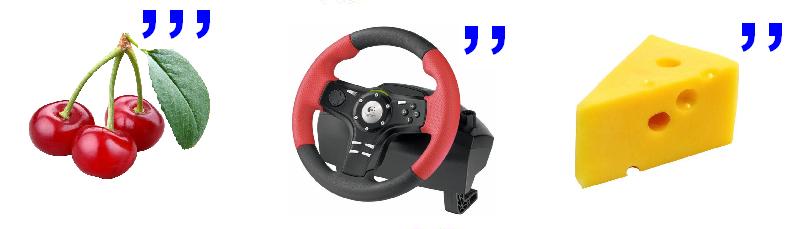 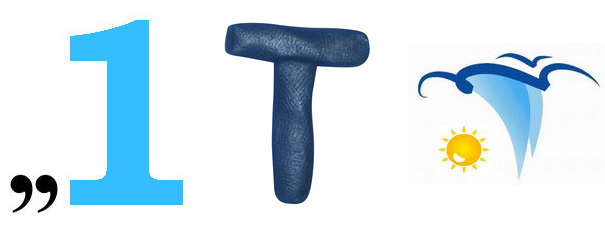 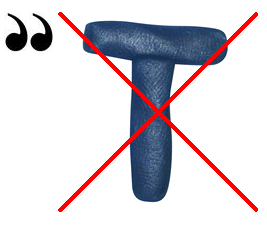 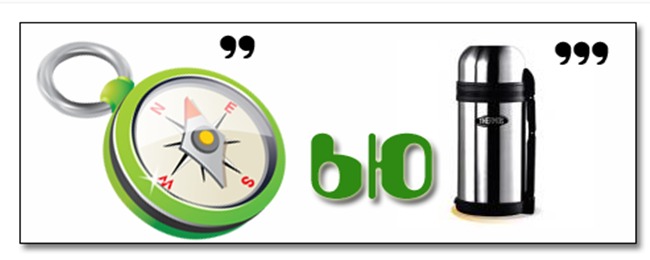 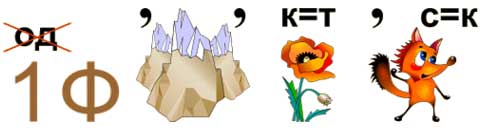 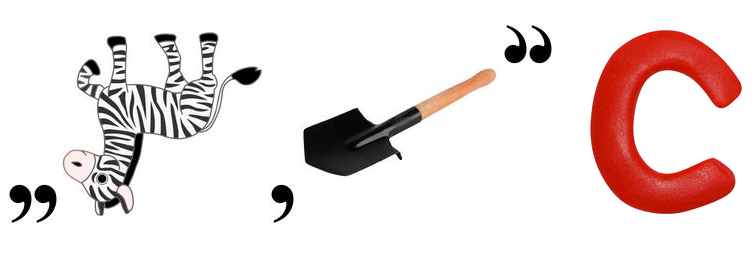 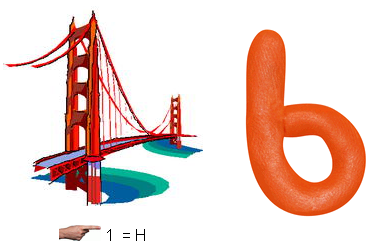 Ответы: Вирус, Интернет, Компьютер, Информатика, Безопасность